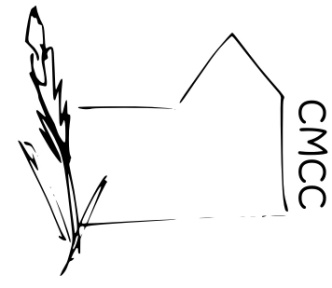 
1) E-safety polciycentre to remember thatChase Meadow Community Centre Policy StatementIt is important that all volunteers/employees at Chase Meadow Community Centre Ltd (CMCC) conduct themselves appropriately and treat each other and all members of the community with dignity and respect.Policy List 20191) Internal Policy 2) Bookings and terms of hire (2 documents)3) Confidentiality Policy 4) Equal Opportunity Policy 5) Telephone Use Policy 6) Health and Safety Policy 7) Child & Vulnerable Adult Protection Policy 8) Safeguarding Policy9) E safety policy10) Environmental Policy 11) Kitchen Policy12) Volunteer Policy These policies have been read by the CMCC Management Committee.NameSignatureDateHelen VennDavid BrownClive WardLiz JonesLiz AveryWill SpraggettSue DugganStephen PooleKatherine AttreedJo WhittenSandra PriceMillie Agnew